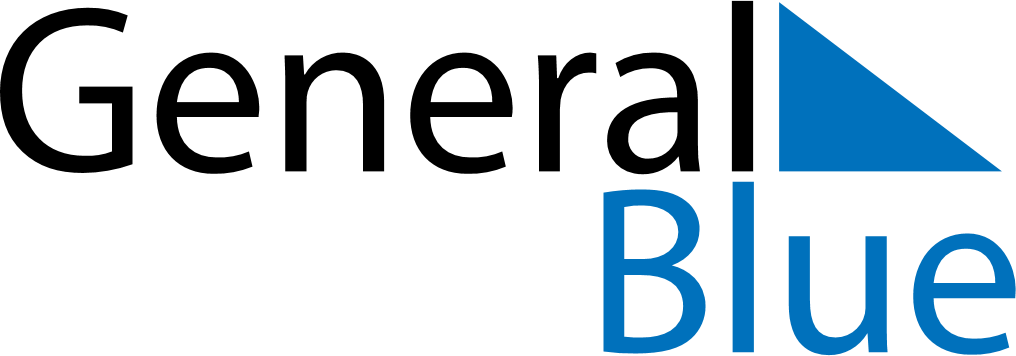 May 2022May 2022May 2022May 2022SpainSpainSpainMondayTuesdayWednesdayThursdayFridaySaturdaySaturdaySunday1Labour Day
Mother’s Day23456778Labour Day (substitute day)910111213141415161718192021212223242526272828293031